    Colorado Swimming Inc., Application to Officiate      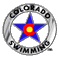 Applicant must be a current member of USA Swimming and a Certified USA Swimming OfficialPlease use this application to request an assigned officiating position at the meets listed above or to request a National Certification evaluation.  Assigned positions are all team lead positions, Chief Judge, Starter, Deck Referee, or Administrative Referee.  If volunteering as a Stroke and Turn Official or to help where needed, you don’t need to complete this application.  Please refer to the Meet Announcement for details on each session. Current Certifications (Select Highest Only):Stroke & Turn		N1 			N2 			N3 Chief Judge			N1 			N2 			N3 Starter				N1 			N2 			N3 Deck Referee			N1 			N2 			N3 Sessions Which You Will Volunteer:I will volunteer at all sessions   I will volunteer at the following sessions:Thursday		AM 			Midday 		PM  Friday			AM 			Midday 		PM  Saturday		AM 			Midday 		PM  Sunday		AM 			Midday 		PM  Request for Assigned Positions:  - You must be certified at the position(s) for which you are applying.Requested Assignment (1st Choice):   Requested Assignment (2nd Choice):  Applications for the assigned positions must be received 45 days before the meet.  Acceptance into an assigned position will be communicated 14 days before the meet. Request for a National Evaluation (N2/N3 at OQM’s):The Meet Referee will try to accommodate all Requests for Evaluation which must be received 45 days before the meet. Requested Evaluation (1st Choice):   Requested Evaluation (2nd Choice):    Yes, I have submitted the Request for Evaluation form on the Colorado Swimming Website.Attire for All Meets:Refer to the Meet Announcement to determine which sessions are preliminaries and finalsTimed Finals & Preliminaries – White polo shirt, nave blue pants (short or long) or skirts/skort (short or long), white shoes, and white socks.Finals – White polo shirt, navy blue pants or skirts, white shoes, and white socks.All Sessions - Current USA Swimming Credentials and nametagShirt size: (please check one)   S   M   L   XL   2XL   3XL Female 	Male 	(This is for planning purposes only.  A shirt is not guaranteed.)Return this application by email to the Meet Referee listed in the Meet Announcement.  The Meet Referee may also be contacted for any questions you may have.** All officials must attend the mandatory Officials Meeting prior to each session **CSI Championship Meets & Officials Qualifying Meets (OQM’s)CSI Age Group State Championship (OQM)| CSI Long Course State Championship (OQM)CSI Senior State Championship | CSI Silver State ChampionshipFAST Long Course (OQM)  | Open Pioneer Open (OQM)Name:  Enter Name HereLSC:       E-mail:  Please Provide an Email AddressPhone:  Best Number